Инструкция по оплате платы за питание в адрес гимназии № 33 г. Кострома   в системе Сбербанк ОнлайнЗайдите на сайт www.sberbank.ruПерейдите по ссылке, нажав кнопку «Вход»    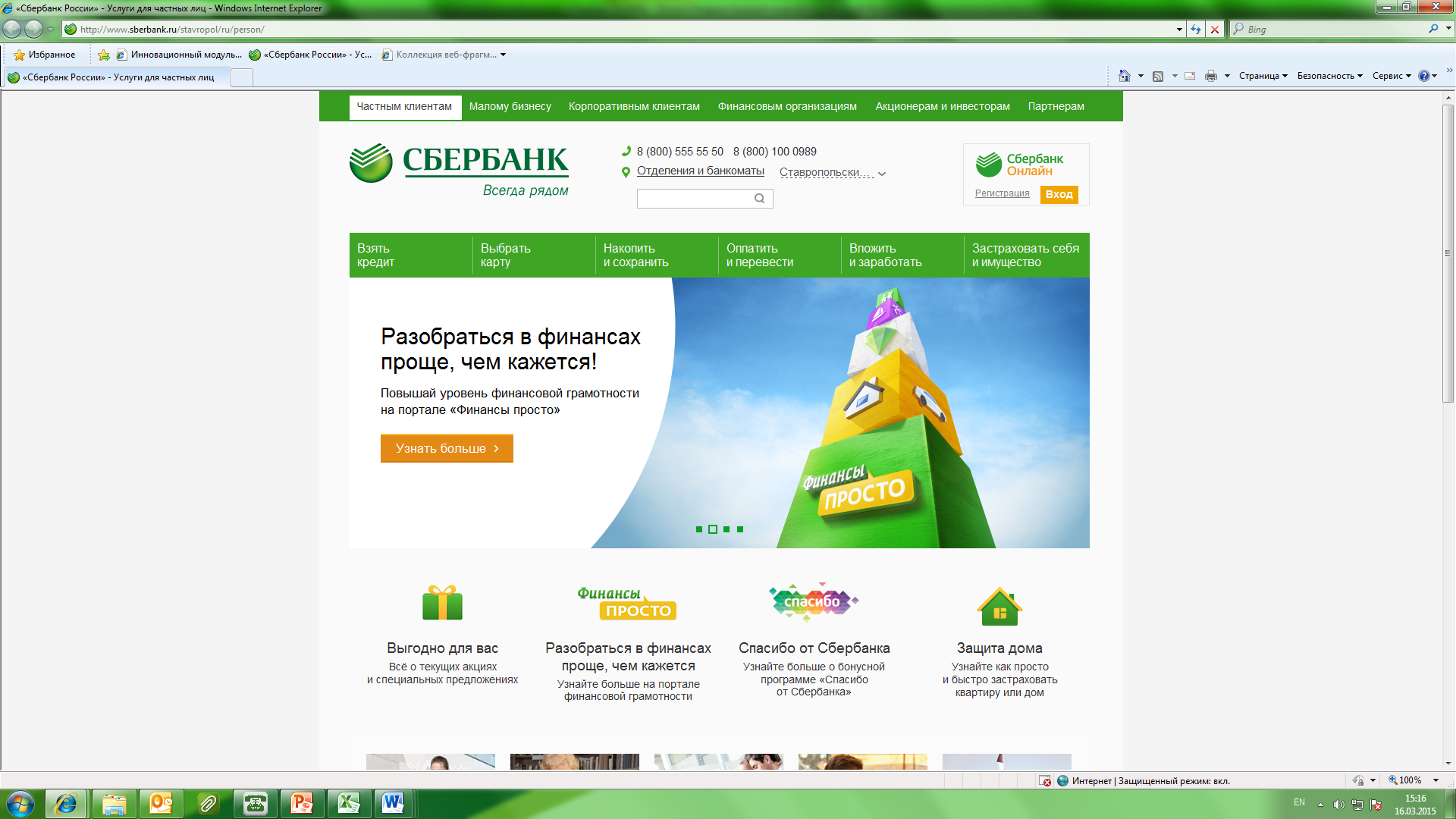 В случае если Вы используете Сбербанк Онлайн впервые, необходимо зарегистрироваться.Для успешной регистрации Вам потребуется банковская карта и телефон, на который подключена услуга Мобильный банк: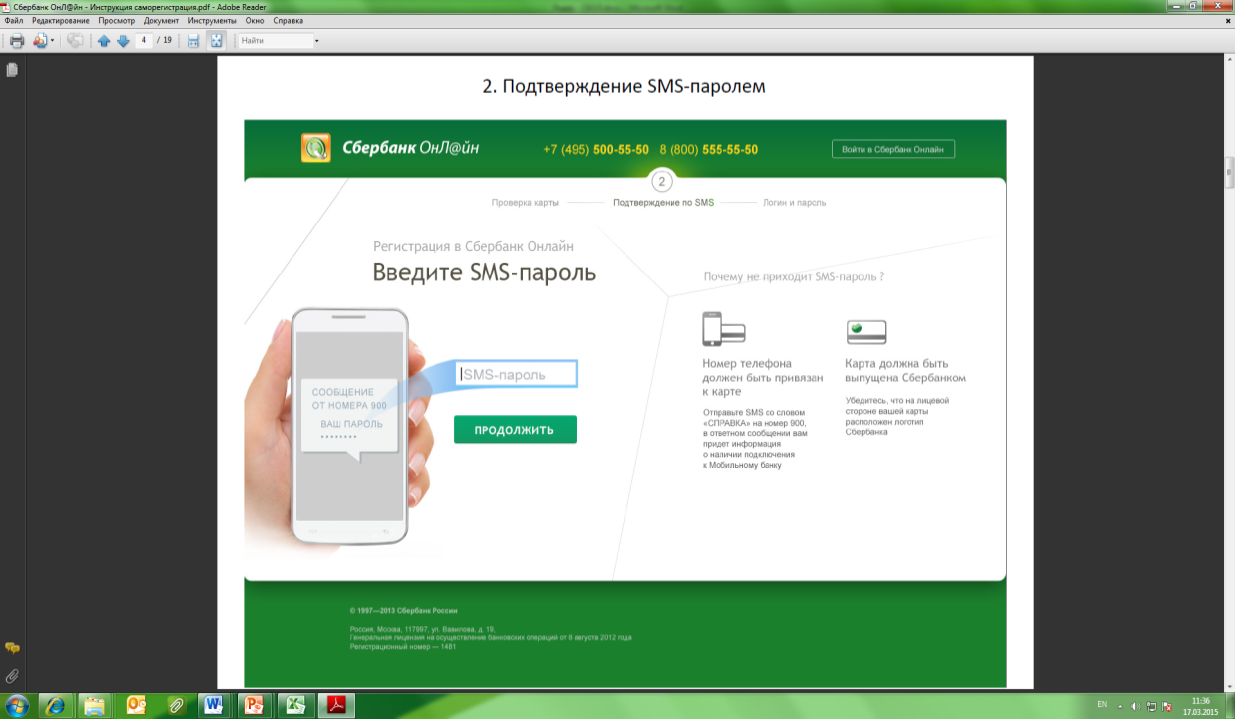 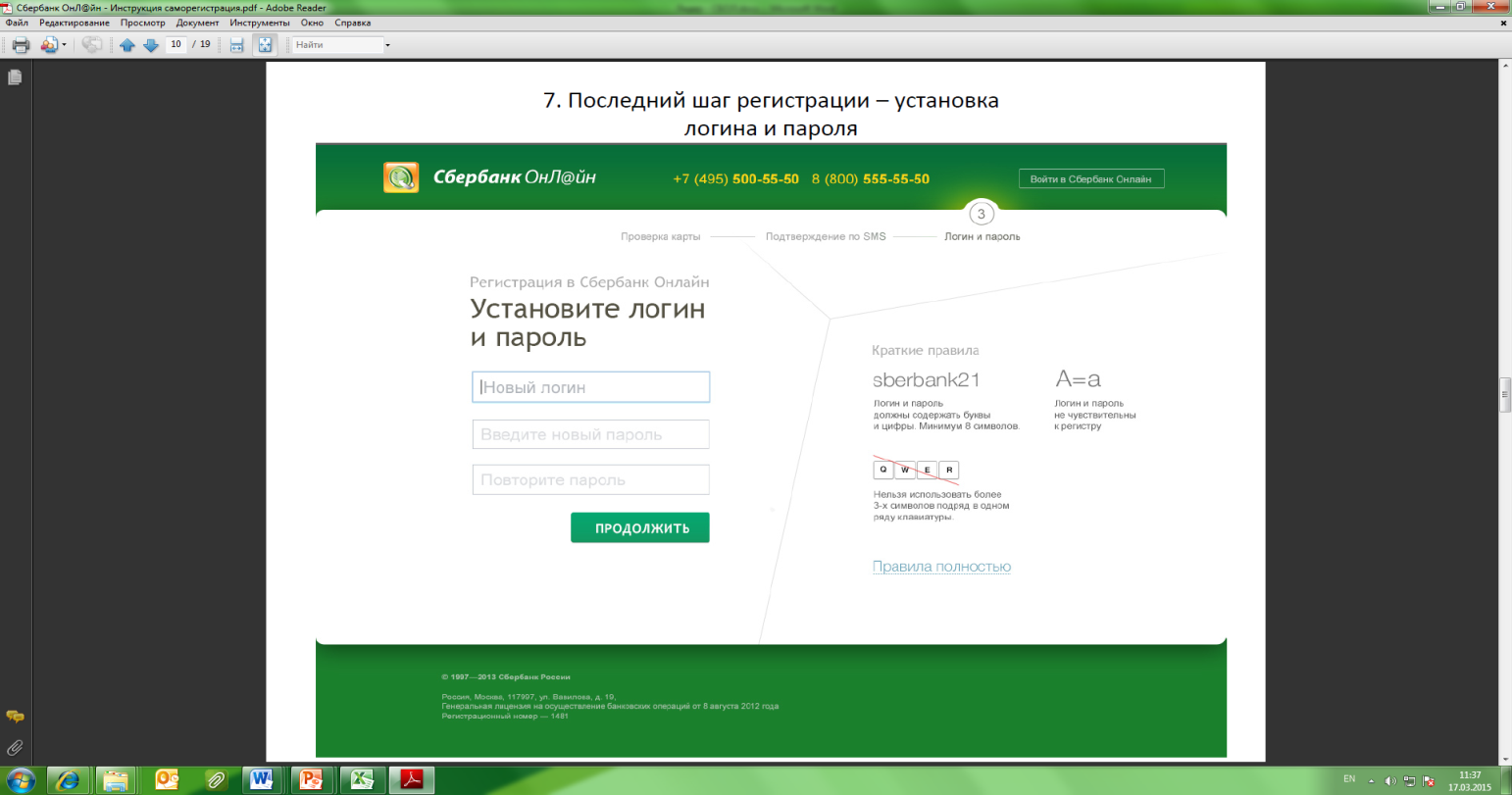 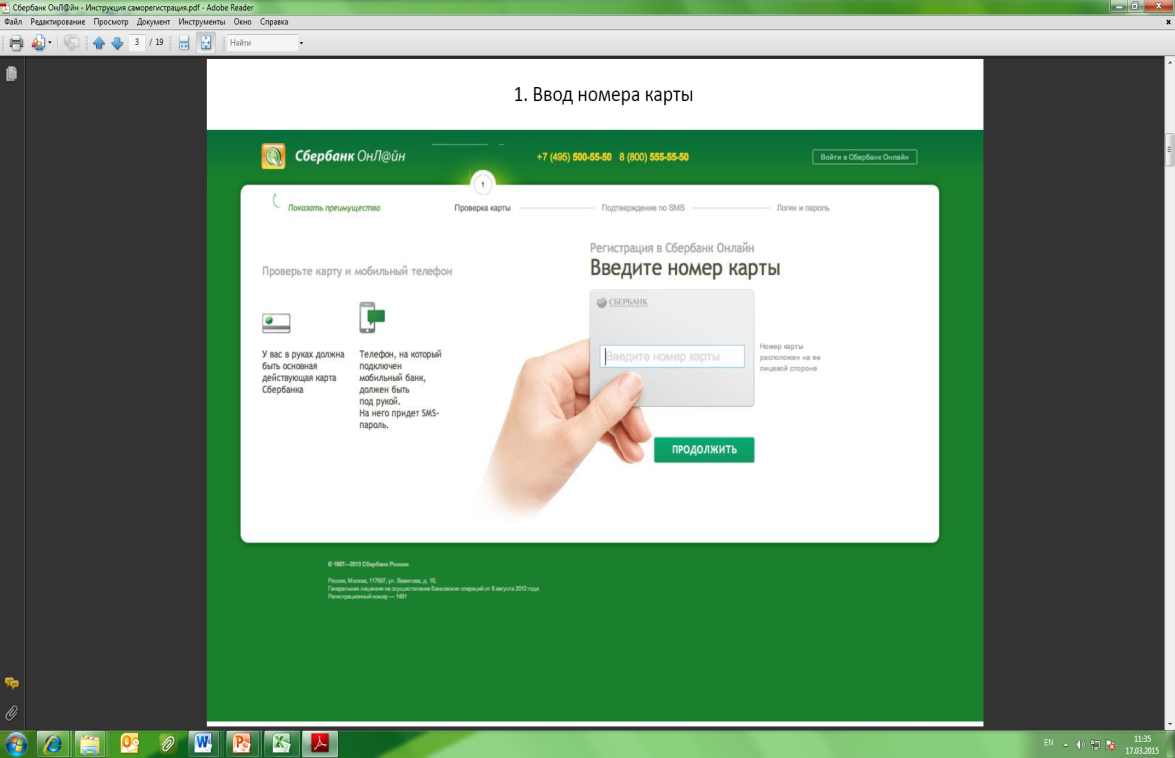 Для входа в систему Сбербанк Онлайн необходимо ввести идентификатор или логин, а также постоянный пароль клиента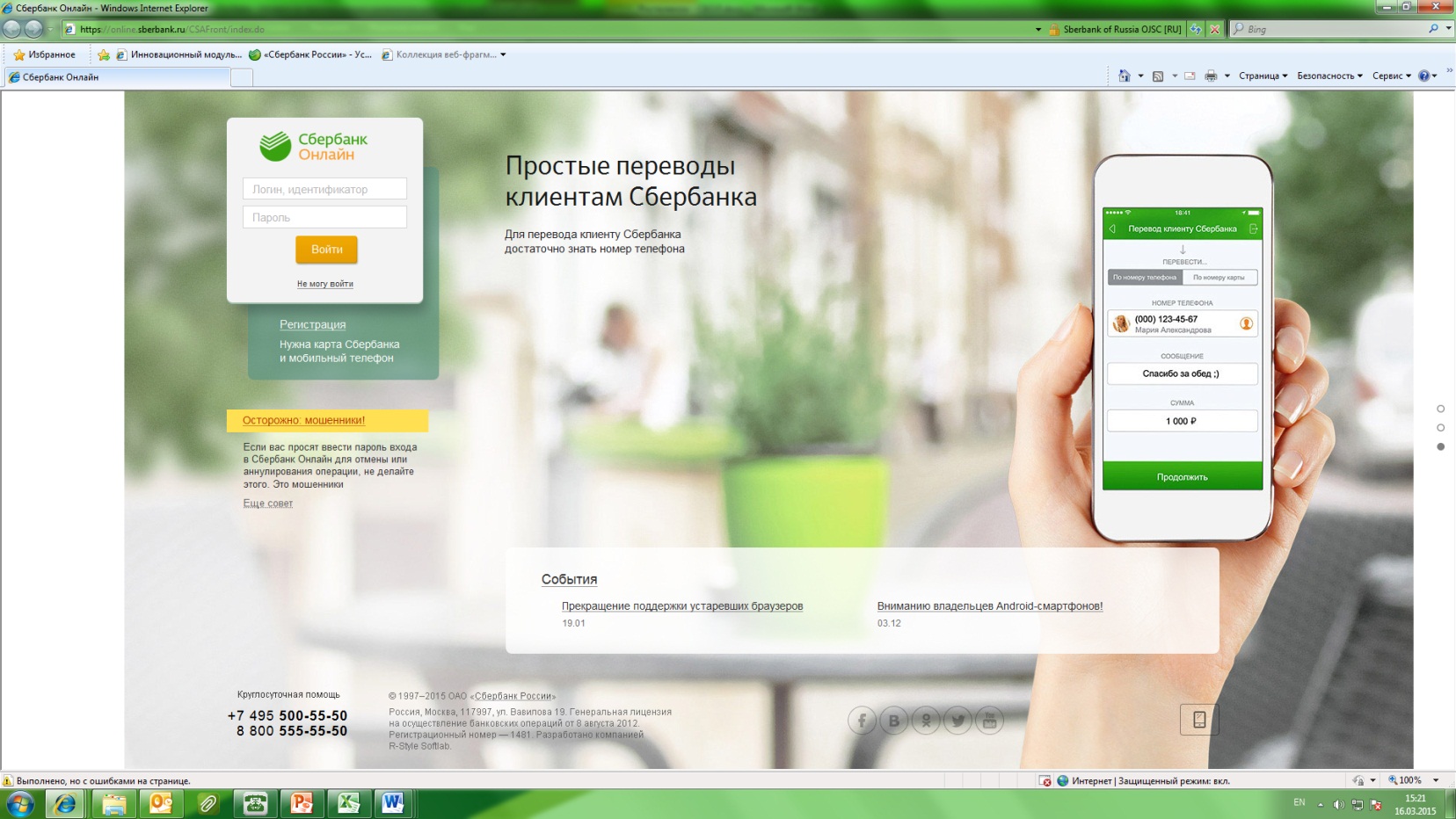 Далее необходимо подтвердить вход путем ввода одноразового пароля, полученного посредством смс-сообщенияВ главном меню выберите раздел «Переводы и платежи»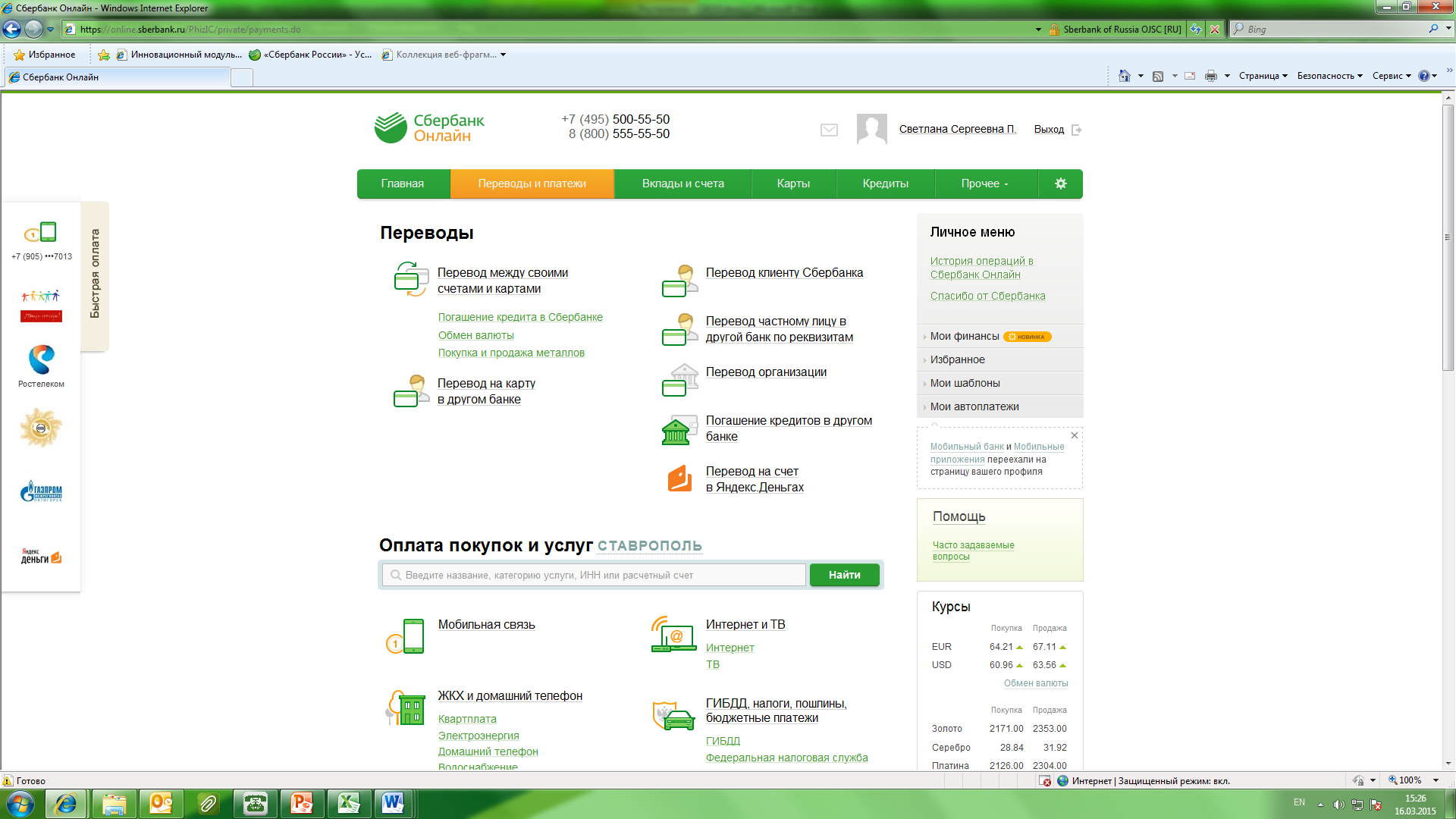 Выбираем регион Костромская область, в поисковой строке вводим ИНН, находим нужную иконку Кострома Гимназия 33 и услугу плата за питание. 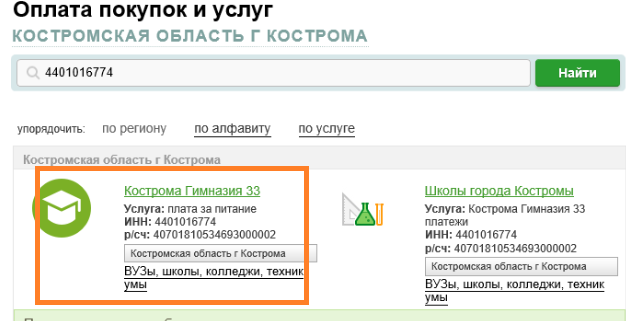 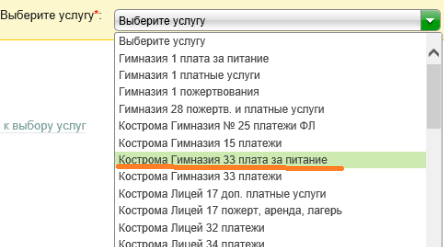 Вводим лицевой счет ребенка, все данные подтягиваются из системы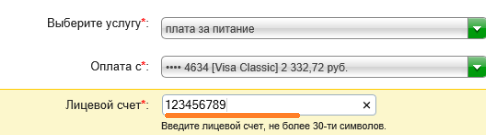 Заполняем паспортные данные плательщика и проверяем сумму к оплате, при необходимости сумму можно отредактировать.  После этого подтвердите операцию SMS-паролем. Далее Вы можете распечатать чек. Отследить ход выполнения операции можно в «Истории операций»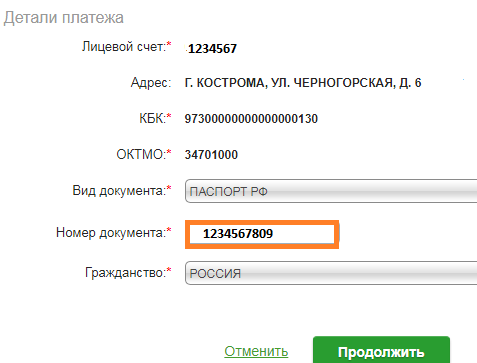 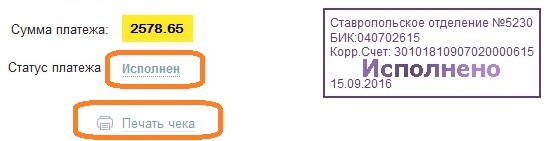 